МУНИЦИПАЛЬНЫЙ КОМИТЕТ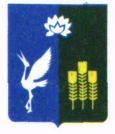 Чкаловского сельского поселенияСпасского муниципального районаРЕШЕНИЕ    24 января 2013 года 			с. Чкаловское 				№ 138«О внесении изменений и дополнений в решение муниципального комитета Чкаловского сельского поселения №54 от 26.10.2007 года «О принятии Положения «О порядке предоставления в аренду муниципального имущества Чкаловского сельского поселения и определения размера арендной платы»На основании протеста прокурора Спасского муниципального района, в соответствии   со ст.8  Конституции Российской Федерации, Федерального закона №135-ФЗ «Об оценочной деятельности» от 29.07.1998 года (в ред. от 11.07.2011 года,  Руководствуясь Федеральным законом от 6 октября 2003 года N 131-ФЗ "Об общих, принципах организации местного самоуправления в Российской Федерации, статьями 24, 46, 85 Устава Чкаловского сельского поселения, муниципальный комитет Чкаловского сельского поселенияРЕШИЛ: В резолютивной части решения слова «его принятия и подлежит официальному опубликованию» заменить словами «официального опубликования»Внести следующие изменения:      А) пункт 2.3 дополнить подпунктом 3 следующего содержания «3) путем  проведение аукциона» Настоящее решение вступает в силу с момента опубликования.Председатель Муниципального комитета			Глава Чкаловского сельского поселения Чкаловского сельского поселения _____________________ Т.В. Пашкина 			___________________ В.Н. Трусов